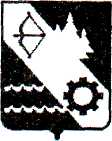 КОНТРОЛЬНО-СЧЕТНАЯ КОМИССИЯГОРОДА ВЯТСКИЕ ПОЛЯНЫ КИРОВСКОЙ ОБЛАСТИ                             Ул. Гагарина, 28 «а», г. Вятские Поляны, Кировская область, 612964,                       тел.: (83334) 7-67-47, факс (83334) 6-25-36, E-mail: ksk_vp@mail.ruЗАКЛЮЧЕНИЕ № 2 на проект решения о внесении изменений от 28.02.2024 в решение Вятскополянской городской Думы от 20.12.2023 № 27/235 «О бюджете муниципального образования городского округа город Вятские Поляны Кировской области на 2024 год и на плановый период 2025 и 2026 годов»27 февраля 2024 г.	В соответствии со статьей 36 Положения о бюджетном процессе в муниципальном образовании городской округ город Вятские Поляны Кировской области, утвержденного решением Вятскополянской городской Думы от 06.11.2013 № 69, статьей 8 Положения о контрольно-счетной комиссии муниципального образования городского округа город Вятские Поляны Кировской области, утвержденного решением Вятскополянской городской Думы от 21.12.2011 № 129, контрольно-счетная комиссия города Вятские Поляны провела экспертизу проекта решения о внесении изменений в решение о городском бюджете на 2024 год и на плановый период 2025 и 2026 годов.1. Доходы бюджета1.1. В целом объем доходной части городского бюджета на 2024 год предлагается увеличить на 45008,5 тыс. руб. При этом собственные доходы составят 349386,1 тыс. руб., или 37,2%, доля безвозмездных поступлений составит 62,8%, или 589686,1 тыс. руб. Поправками не планируется изменение налоговых доходов. В целом налоговые доходы составят 267859,0 тыс. руб. 1.2. Неналоговые доходы предлагается увеличить на 9764,0 тыс. руб., в т.ч.: предусмотрены доходы от компенсации затрат государства в сумме 10634,0 тыс. руб. (возврат неосвоенных средств от МБУ «ОКС» по проекту «Купеческий город»), уменьшены инициативные платежи на 870,0 тыс. руб., которые составят 7695,1 тыс. руб.1.3. Поправками предусмотрено увеличение безвозмездных поступлений в целом на 35244,5 тыс. руб. за счет увеличения объема:- прочих субсидий на 37300,3 тыс. руб., в том числе на выполнение расходных обязательств на 7305,1 тыс. руб., на реализацию мер, направленных на выполнение предписаний надзорных органов, на 1435,2 тыс. руб., на оплату стоимости питания детей в лагерях - на 609,1 тыс. руб. Выделена субсидия на реализацию инвестиционных программ и проектов развития общественной инфраструктуры муниципального образования в сумме 27950,9 тыс. руб.;- субвенции на реализацию прав на получение общедоступного и бесплатного дошкольного, начального общего, основного общего, среднего общего образования в муниципальных общеобразовательных организациях на 9829,0 тыс. руб.; - иных межбюджетных трансфертов на предоставление бесплатного горячего питания детям участников специальной военной операции - на 42,2 тыс. руб.Всего безвозмездные поступления составят 589686,1 тыс. руб. В результате вносимых изменений общий объем доходов на 2024 год составит 939072,2 тыс. руб.1.4. Доходы на 2025 и на 2026 годы увеличены на 16678,9 тыс. руб. ежегодно за счет увеличения объема субсидии на выполнение расходных обязательств на 6850,9 тыс. руб. и субвенции на реализацию прав на получение общедоступного и бесплатного дошкольного, начального общего, основного общего, среднего общего и дополнительного образования детей в муниципальных общеобразовательных организациях на 9828,0 тыс. руб. В результате вносимых изменений общий объем доходов на 2025 год составит 763236,5 тыс. руб., на 2026 год – 751346,3 тыс. руб. Соответственно, увеличены и расходы планового периода на 16678,9 тыс. руб., которые составят на 2025 год 758188,2 тыс. руб., на 2026 год – 746298,0 тыс. руб.	2. Расходы бюджета2.1. Расходы городского бюджета на 2024 год проектом решения предлагается увеличить на 72135,6 тыс. руб. и утвердить в сумме 971199,3 тыс. руб.Изменение ассигнований запланировано за счет увеличения безвозмездных поступлений, а также увеличения поступлений неналоговых доходов и за счет остатков, сложившихся на 01.01.2024 в сумме 27127,1 тыс. руб. Предлагается увеличить ассигнования по 5 разделам:- 01 «Общегосударственные расходы» 	- расходы в целом увеличены на 1799,8 тыс. руб., в том числе увеличены ассигнования на содержание МКУ по обеспечению деятельности органов местного самоуправления на 897,0 тыс. руб., МКУ «Центр комплексной поддержки учреждений подведомственных УСП» - на 318,6 тыс. руб., УДМС - на 50,0 тыс. руб., Финансового управления – на 64,0 тыс. руб., контрольно-счетной комиссии – на 8,0 тыс. руб., предусмотрены ассигнования на уплату штрафов и исполнительных листов в сумме 434,2 тыс. руб. 	04 «Национальная экономика» на 27360,3 тыс. руб., в том числе: - по подразделу 0408 «транспорт» увеличена субсидия на возмещение части затрат юридическим лицам, осуществляющим перевозку пассажиров автомобильным транспортом по регулируемым тарифам в связи с установлением бесплатного проезда членам семей военнослужащих на 70,0 тыс. руб. Предусмотрены средства на приобретение пассажирского транспорта в сумме 13282,0 тыс. руб.;- по подразделу 0409 «дорожное хозяйство» ассигнования увеличены на 14008,3 тыс. руб. за счет выделения субсидии из областного бюджета на реализацию проектов развития общественной инфраструктуры в сумме 14802,5 тыс. руб., сокращения части доходов, получаемых в виде арендной платы за земельные участки, государственная собственность на которые не разграничена, а также доходов, получаемых в виде арендной платы за земли, находящиеся в собственности городских округов, с 45,2% до 33,3%, инициативных платежей - на 870,0 тыс. руб., являющихся источниками формирования дорожного фонда. 	Размер дорожного фонда на 2024 год с учетом вносимых поправок предлагается утвердить в сумме 101516,2 тыс. руб. и направить на реализацию тринадцати проектов местных инициатив в рамках МП «Содействие развитию институтов гражданского общества» в сумме 22092,2 тыс. руб., МП «Развитие строительства и архитектуры» в сумме 3000,0 тыс. руб. (разработка проектно-сметной документации), МП «Развитие транспортной системы» в сумме 76424,0 тыс. руб. на мероприятия в сфере дорожной деятельности.05 «Жилищно-коммунальное хозяйство» на 12753,6 тыс. руб., в том числе:- по подразделу 0501 «жилищное хозяйство» - выделены средства в сумме 250,0 тыс. руб. по МП «Развитие строительства и архитектуры» на снос аварийного дома по ул. Вокзальная 22; - по подразделу 0503 «благоустройство» - на 12503,6 тыс. руб. за счет предоставления субсидии из областного бюджета в сумме 7883,5 тыс. руб. на реализацию 7 проектов поддержки местных инициатив, выделения бюджетных ассигнований на уличное освещение в сумме 720,0 тыс. руб., озеленение города – 500,0 тыс. руб. (спил деревьев по улице Тойменка), мероприятия по прочему благоустройству – 700,0 тыс. руб., содержание мест захоронения (ограждение нового кладбища) – 1000,0 тыс. руб., увеличены расходы на 1700,0 тыс. руб. по мероприятиям по формированию современной городской среды (проектно-сметную документацию «Купеческий город-2»).07 «Образование» на 24209,6 тыс. руб., из них:- по подразделу 0701 «дошкольное образование» на 3574,4 тыс. руб., в том числе на содержание детских дошкольных учреждений 700,0 тыс. руб., разработку ПСД на капитальный ремонт дошкольных учреждений – 2000,0 тыс. руб., приобретение кондиционеров – 724,5 тыс. руб., на реализацию мер, направленных на выполнение предписаний надзорных органов, - 101,1 тыс. руб.; - по подразделу 0702 «общее образование» - на 13001,3 тыс. руб. на содержание общеобразовательных организаций, в том числе средства областного бюджета 9829,0 тыс. руб., на выполнение предписаний надзорных органов – 1349,6 тыс. руб., питание детям участников специальной военной операции – 42,2 тыс. руб.; - по подразделу 0703 «дополнительное образование детей» на 6723,4 тыс. руб.: на реализацию двух проектов поддержки местных инициатив по ремонту зданий учреждений дополнительного образования детей в сумме 2717,0 тыс. руб., на содержание учреждений – 3756,4 тыс. руб., в том числе средства областного бюджета 3722,2 тыс. руб., субсидия на иные цели МБОУ ДШТИ имени А. Калягина – 250,0 тыс. руб. (аварийные ремонт);- по подразделу 0705 «профессиональная подготовка, переподготовка и повышение квалификации» выделены ассигнования в сумме 120,0 тыс. руб. на обучение программистов;- по подразделу 0707 «молодежная политика» - на 176,0 тыс. руб., в том числе для участия молодежных команд города в соревнованиях - 169,0 тыс. руб., обслуживание программы «АИС-подросток» - 7,0 тыс. руб.; - по подразделу 0709 «другие вопросы в области образования» увеличены бюджетные ассигнования на оплату стоимости питания детей в лагерях на 614,5 тыс. руб., в том числе средства областного бюджета – 609,1 тыс. руб.08 «Культура, кинематография» на 6012,2 тыс. руб., в том числе увеличена субсидия на выполнение муниципального задания МБУК «Вятскополянский исторический музей» на 782,0 тыс. руб., МБУК «ВЦГБС» - на 812,8 тыс. руб., МБУК ДК «Победа» - на 1669,5 тыс. руб., выделены средства из областного бюджета на реализацию трех проектов поддержки местных инициатив в учреждениях культуры в сумме 2547,9 тыс. руб., на проведение общегородских мероприятий - 200,0 тыс. руб.2.2. Проектом решения предусмотрены бюджетные ассигнования на реализацию национальных проектов в 2024 году в объеме 61740,4 тыс. руб.	В 2024 году планируется реализация мероприятий в рамках двух национальных проектов	Доля расходов, направленных на реализацию национальных проектов, в общем объеме расходов городского бюджета в 2024 году составляет 6,4%.	3. ДефицитВ результате вносимых изменений в доходную и расходную части городского бюджета размер дефицита бюджета на 2024 год составит 32127,1 тыс. руб. Источником финансирования дефицита являются изменения остатков на счетах по учету средств городского бюджета в сумме 34175,4 тыс. руб. и разница между привлеченными и погашенными кредитами.Внесены изменения в Программу муниципальных внутренних заимствований на 2024 год. Объем погашения кредитов кредитных организаций предусмотрен в сумме 2000,0 тыс. руб. Соответственно, изменится верхний предел муниципального долга, который на 01.01.2025 составит 158735,6 тыс. руб., на 01.01.2026 – 153687,3 тыс. руб., на 01.01.2027 – 148639,0 тыс. руб.При внесении поправок в бюджет на 2024 год предельные параметры дефицита городского бюджета, предусмотренные ст. 92.1 Бюджетного кодекса РФ, соблюдены. Расходы на обслуживание муниципального долга не изменятся и составят 5700,0 тыс. руб. Выводы и предложенияПо основным параметрам проекта изменений в решение Вятскополянской городской Думы от 20.12.2023 № 27/235 «О бюджете муниципального образования городского округа город Вятские Поляны Кировской области на 2024 год и на плановый период 2025 и 2026 годов» замечаний нет.Председатель контрольно-счетной комиссии города Вятские Поляны				Л.Г. ПартолаНаименование национальных проектов2024 годВсего по нацпроектам, в том числе:61740,4Национальный проект «Образование»1105,1- Федеральный проект «Патриотическое воспитание граждан Российской Федерации» - проведение мероприятий по обеспечению деятельности советников директора по воспитанию и взаимодействию с детскими общественными объединениями в общеобразовательных организациях1105,1Национальный проект «Жилье и городская среда»60635,3- Федеральный проект «Формирование современной городской среды» - реализация программ формирования современной городской среды12404,8- Федеральный проект «Чистая вода» - строительство и реконструкция (модернизация) объектов питьевого водоснабжения48230,5